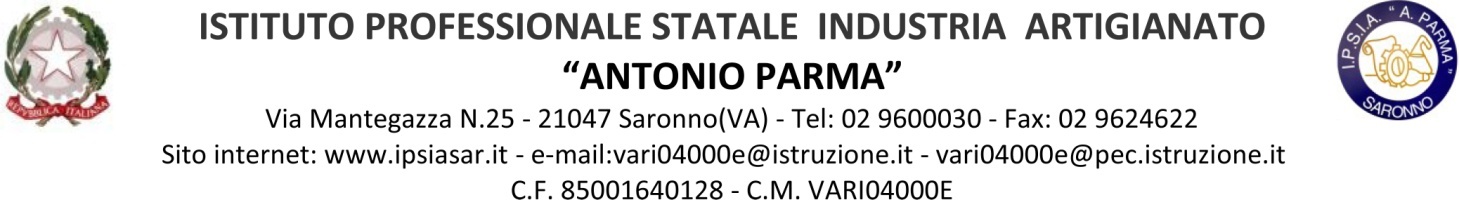 PIANO DI LAVORO ANNUALE  2021-2022      Quadro d’insieme delle Unità di ApprendimentoDIRITTO – ECONOMIA          Classe 4^AC           Prof. Agresti          UdA n. 1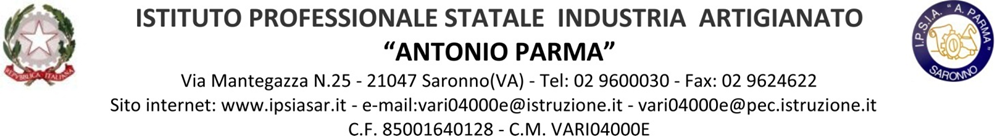 DIRITTO – ECONOMIA          Classe 4^AC           Prof. Agresti          UdA n. 2DIRITTO – ECONOMIA          Classe 4^AC           Prof. Agresti          UdA n. 3DIRITTO – ECONOMIA          Classe 4^AC           Prof. Agresti         UdA n. 4DIRITTO – ECONOMIA          Classe 4^AC           Prof. Agresti          UdA n. 5  DocenteAGRESTI ClasseQUARTA COMMERCIALE QUARTA COMMERCIALE QUARTA COMMERCIALE   MateriaDIRITTO / ECONOMIADIRITTO / ECONOMIADIRITTO / ECONOMIA  Durata del corso 
   132        (4 h./sett.)N.         Titolo UnitàCompetenza in uscita           Tempi      (ore - sett.-        periodo)    1RIPASSO E RECUPEROAgire in riferimento ad un sistema di valori, coerenti con i principi della Costituzione, in base ai quali essere in grado di valutare fatti e orientare i propri comportamenti personali, sociali e professionali24 h / 6 sett.
seconda sett.terza ott.2IMPRENDITORE E IMPRESAAgire in riferimento ad un sistema di valori, coerenti con i principi della Costituzione, in base ai quali essere in grado di valutare fatti e orientare i propri comportamenti personali, sociali e professionali36 h / 9 sett.quarta ott.terza dicem.3L’AZIENDAAgire in riferimento ad un sistema di valori, coerenti con i principi della Costituzione, in base ai quali essere in grado di valutare fatti e orientare i propri comportamenti personali, sociali e professionali24 h / 6 sett.
    seconda genn.
seconda febbr.4LE SOCIETA’Agire in riferimento ad un sistema di valori, coerenti con i principi della Costituzione, in base ai quali essere in grado di valutare fatti e orientare i propri comportamenti personali, sociali e professionali24 h / 6 sett.
     terza febbr. ultima di marzo5LA DIMENSIONE MACROECONOMICAComprendere e utilizzare i principali concetti relativi all'economia, all'organizzazione e svolgimento dei processi produttivi e dei servizi 24 h / 6 sett.
       prima di aprile ultima di maggio.  Titolo UdARipasso e recuperoDescrizione(ciò che voglio raggiungere)Ripresa di una parte dei contenuti relativi alla programmazione della classe precedente, e somministrazione verifica di recupero per gli studenti con P.A.I.Competenze target (obiettivi profilo professionale)Agire in riferimento ad un sistema di valori, coerenti con i principi della Costituzione, in base ai quali essere in grado di valutare fatti e orientare i propri comportamenti personali, sociali e professionaliSaperi essenziali (contenuti)Inadempimento – Fatti illeciti – Il contratto in generale e alcuni contratti Insegnamenti coinvoltiDirittoProdotto da realizzare   Schemi sull’articolazione dei contenuti chiave. Descrizione delle attività degli studentiInterazione dinamica in aula  -  rielaborazione personale a casa-  approntamento schemi e condivisione di essi con i compagniAttività dei docenti (strategie didattiche)Lezione frontale e partecipata  -  predisposizione e consegna di schede e mappe per lo studio e la verifica  -  supervisione approntamento schemiMonte ore complessivo24 h.Strumenti didattici   Libro di testo + schede e schemi forniti dal docente + L.I.M.  Criteri per valutazione e certificazione dei risultati  di apprendimento   Criteri approvati dal Dipartimento  -  domande in itinere    Titolo UdAIMPRENDITORE E IMPRESADescrizione(ciò che voglio raggiungere)Riconoscere, in fattispecie concrete, la natura giuridica         dell’imprenditore e il relativo statuto normativo.Competenze target (obiettivi profilo professionale)Agire in riferimento ad un sistema di valori, coerenti con i principi della Costituzione, in base ai quali essere in grado di valutare fatti e orientare i propri comportamenti personali, sociali e professionaliSaper valutare fatti e orientare i propri comportamenti in situazioni sociali e professionali strutturate che possono richiedere un adattamento del proprio operato nel rispetto di regole condiviseSaperi essenziali (contenuti)Concetto di imprenditore e impresa – Tipi di imprese – Lo statuto dell’imprenditore commerciale – Contabilità, collaboratori e crisi dell’impresa.Insegnamenti coinvoltiDirittoProdotto da realizzare   Schemi sull’articolazione dei contenuti chiaveDescrizione delle attività degli studentiInterazione dinamica in aula  -  rielaborazione personale a casa-  approntamento schemi e condivisione di essi con i compagniAttività dei docenti (strategie didattiche)Lezione frontale e partecipata  -  predisposizione e consegna di schede e mappe per lo studio e la verifica  -  supervisione approntamento schemiMonte ore complessivo   36 h.  Strumenti didattici   Libro di testo + schede e schemi forniti dal docente + L.I.M.  Criteri per valutazione e certificazione dei risultati  di apprendimento   Criteri approvati dal Dipartimento  -  domande in itinere  +  una verifica                                                                                       sommativa   Titolo UdAL’AZIENDADescrizione(ciò che voglio raggiungere)Individuare nell’esperienza quotidiana i segni distintivi di impresa, attribuendo a ciascuno di essi la relativa disciplina.Considerare e distinguere i beni immateriali dell’azienda con riferimento ad esempi concreti.Valutare la funzione economica e sociale della libera concorrenza e la ragione dei limiti e dei divieti.Competenze target (obiettivi profilo professionale)Agire in riferimento ad un sistema di valori, coerenti con i principi della Costituzione, in base ai quali essere in grado di valutare fatti e orientare i propri comportamenti personali, sociali e professionaliSaper valutare fatti e orientare i propri comportamenti in situazioni sociali e professionali strutturate che possono richiedere un adattamento del proprio operato nel rispetto di regole condiviseSaperi essenziali (contenuti)L’azienda – I segni distintivi – Le creazioni dell’ingegno – La disciplina della concorrenza.  Insegnamenti coinvoltiDiritto/Economia Prodotto da realizzare   Schemi sull’articolazione dei contenuti chiave Descrizione delle attività degli studentiInterazione dinamica in aula  -  rielaborazione personale a casa-  approntamento schemi e condivisione di essi con i compagniAttività dei docenti (strategie didattiche)Lezione frontale e partecipata  -  predisposizione e consegna di schede e mappe per lo studio e la verifica  -  supervisione approntamento schemiMonte ore complessivo24 h. Strumenti didattici   Libro di testo + schede e schemi forniti dal docente + L.I.M.  Criteri per valutazione e certificazione dei risultati  di apprendimento   Criteri approvati dal Dipartimento  -  domande in itinere  +  una verifica                                                                                       sommativa  Titolo UdALE SOCIETA’Descrizione(ciò che voglio raggiungere)Individuare la forma societaria più adatta alle esigenze concrete di un’impresa. Saper adeguare gli statuti dei diversi tipi di società alle concrete esigenze dei sociCompetenze target (obiettivi profilo professionale)Agire in riferimento ad un sistema di valori, coerenti con i principi della Costituzione, in base ai quali essere in grado di valutare fatti e orientare i propri comportamenti personali, sociali e professionaliSaper valutare fatti e orientare i propri comportamenti in situazioni sociali e professionali strutturate che possono richiedere un adattamento del proprio operato nel rispetto di regole condiviseSaperi essenziali (contenuti)Impresa collettiva e società – La classificazione delle società – Le società di persone e di capitali e loro caratteristiche principali. Insegnamenti coinvoltiDirittoProdotto da realizzare   Schemi sull’articolazione dei contenuti chiave Descrizione delle attività degli studentiInterazione dinamica in aula  -  rielaborazione personale a casa-  approntamento schemi e condivisione di essi con i compagniAttività dei docenti (strategie didattiche)Lezione frontale e partecipata  -  predisposizione e consegna di schede e mappe per lo studio e la verifica  -  supervisione approntamento schemiMonte ore complessivo   24 h. Strumenti didattici   Libro di testo + schede e schemi forniti dal docente + L.I.M.  Criteri per valutazione e certificazione dei risultati  di apprendimento   Criteri approvati dal Dipartimento  -  domande in itinere  +  una verifica                                                                                       sommativa   Titolo UdALA DIMENSIONE MACROECONOMICADescrizione(ciò che voglio raggiungere)Cogliere dai principali dati della contabilità nazionale i caratteri essenziali del contesto macroeconomico.Riconoscere il significato dei principali interventi di politica economica e le problematiche legate allo sviluppo del contesto nazionale e internazionale.Competenze target (obiettivi profilo professionale)Comprendere e utilizzare i principali concetti relativi all'economia, all'organizzazione e svolgimento dei processi produttivi e dei serviziSaperi essenziali (contenuti)La contabilità nazionale – Prodotto e reddito nazionale – Gli impieghi del reddito nazionale – Consumi ed investimenti – Il reddito di equilibrio – Crescita e sviluppo del sistema economico – La politica economica dello sviluppo – I cicli economici – Gli squilibri dello sviluppo – Il problema distributivo – Il sottosviluppo.Insegnamenti coinvoltiEconomiaProdotto da realizzare   Schemi sull’articolazione dei contenuti chiave Descrizione delle attività degli studentiInterazione dinamica in aula  -  rielaborazione personale a casa-  approntamento schemi e condivisione di essi con i compagniAttività dei docenti (strategie didattiche)Lezione frontale e partecipata  -  predisposizione e consegna di schede e mappe per lo studio e la verifica  -  supervisione approntamento schemiMonte ore complessivo   20 h. : 12 h. Diritto/Economia + 8 h. Economia aziendale Strumenti didattici   Libro di testo + schede e schemi forniti dal docente + L.I.M.  Criteri per valutazione e certificazione dei risultati  di apprendimento   Criteri approvati dal Dipartimento  -  domande in itinere  +  una verifica                   sommativa, con risultati certificati dai docenti delle Discipline